СЛУЖБЕНИ ЛИСТ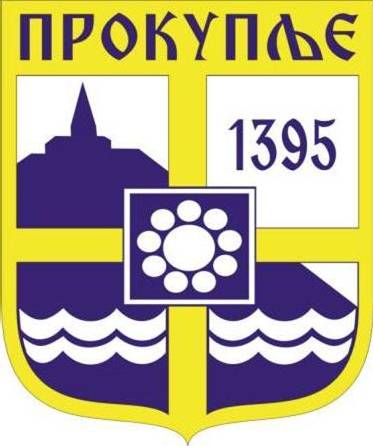 ГРАДА ПРОКУПЉА1Р е п у б л и к а С р б и ј а ПРОКУПЉЕКомисија за спровођење поступка јавног надметања за давање у закуп пољопривредног земљишта у државној својиниБрој: 320-46/2022-06Датум: 03.08.2022. годинеНа основу члана 64a става 22. и члана 64 став 6. Закона о пољопривредном земљишту („Службени гласник РС“, бр. 62/06, 65/08 – др. закон, 41/09, 112/15, 80/17 и 95/18– др. закон), Комисија за спровођење поступка јавног надметања за давање у закуп пољопривредног земљишта у државној својини на територији града ПРОКУПЉЕ (у даљем тексту:Комисија), утврдила је почетну цену пољопривредног земљишта у државној својини на територији града ПРОКУПЉЕ које је обухваћено Годишњим програмом заштите, уређења и коришћења пољопривредног земљишта на територији града ПРОКУПЉЕ за 2022. годину за давање у закуп донела је :ЗАКЉУЧАКОдређују се почетне цене закупа пољопривредног земљишта у државној својини на територији града ПРОКУПЉЕ у првом кругу за укупно 652 јавних надметања, која су обухваћена Годишњим програмом заштите, уређења и коришћења пољопривредног земљишта на територији града ПРОКУПЉЕ за 2022. годину и планираних за давање у закуп по класама и културама, и то:Комисија за спровођење поступка јавног надметања за давање у закуп пољопривредног земљишта у државноj својини на територији града ПРОКУПЉЕ је на основу табеле из тачкеутврдила почетне цене за свако јавно надметање које је предмет Одлуке о расписивању јавног огласа за давање у закуп пољопривредног земљиштау државној својини на територији града ПРОКУПЉЕ у првом кругу, односно за укупно 652 јавних надметања обухваћених Годишњим програмом заштите, уређења и коришћења пољопривредног земљишта на територији града ПРОКУПЉЕ за 2022. годину.О б р а з л о ж е њ еКомисија за спровођење поступка јавног надметања за давање у закуп пољопривредног земљишта у државној својини на територији града ПРОКУПЉЕ, образована Решењем </B> број</B> од </B>. године, имала је задатак да утврди почетну цену за закуп за свако јавно надметање по катастарским општинама на територији града ПРОКУПЉЕ, које је обухваћено Годишњим програмом заштите, уређења и коришћења пољопривредног земљишта на територији града ПРОКУПЉЕ за 2022. годину. Одредбом члана 64a став 22. Закона о пољопривредном земљишту прописано је да је просечно постигнута цена на последњем одржаном јавном надметању за пољопривредно земљиште у државној својини које је дато у закуп на територији јединице локалне самоуправе, а ако у јединици локалне самоуправе није било јавног надметања у претходној години, просечна постигнута цена пољопривредног земљишта у државној својини свих граничних јединица локалне самоуправе.При утврђивању почетних цена за давање у закуп пољопривредног земљишта у државној својини, имајући у виду наведену законску одредбу, како је ГрадПРОКУПЉЕ имала јавно надметање за претходну агроекономску годину, просечна постигнута цена на основу тога износи 11,06 евра по хектару, односно 1.298,25 динара по хектару.Одредбом члана 64.став 6. Закона о пољопривредном земљишту прописано је да почетна цена закупа земљишта у првом кругу не може бити нижа од 80% просечно постигнуте цене закупа по хектару, односно у другом кругу не може бити нижа од 60% просечно постигнуте цене закупа по хектару.Комисија је у складу са наведеном законском одредбом, утврдила почетну цену у првом кругу у износу од 100% од проcечно постигнуте цене која износи 1.298,25 динара по хектару а која одговара квалитету пашњак 5. класе, на основу које су обрачунате почетне цене за све остале културе и класе, односно за сва јавна надметања у првом кругу која су планирана за давање у закуп Годишњим програмом заштите, уређења и коришћења пољопривредног земљишта на територији градаПРОКУПЉЕ за 2022. годину.Имајући у виду све напред наведено, одређене су почетне цене за сва јавна надметања као у диспозитиву овог закључка.ПРЕДСЕДНИK КОМИСИЈЕ                                                                                                                 Бисерка Спасојевић с.р.С а д р ж а ј1.Закључак о одређивању почетне цене закупа пољопривредног земљишта у државној својини на територији града Прокупља у првом кругу........................................1-4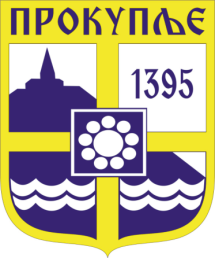  Издавач: Скупштина Грaда  Прокупља Лист уредио: Ивана Обрадовић Главни и одговорни уредник: Секретар Скупштине Града Прокупља  Александра ВукићевићГОДИНА XIVБрој 29Прокупље05. Август2022.годинеЛист излази према потребиГодишња претплата: 1.000 дин.Цена овог броја износи: 40 дин.Рок за рекламацију: 10 данаКултураКласаЦена ЕУРЦена РСДЊИВА187,7810.303,80ЊИВА279,889.376,48ЊИВА371,108.345,86ЊИВА463,207.418,54ЊИВА555,306.491,23ЊИВА644,775.255,19ЊИВА736,874.327,87ЊИВА827,213.193,96ВОЋЊАК187,7810.303,80ВОЋЊАК279,889.376,48ВОЋЊАК371,108.345,86ВОЋЊАК463,207.418,54ВОЋЊАК555,306.491,23ВОЋЊАК644,775.255,19ВИНОГРАД187,7810.303,80ВИНОГРАД279,889.376,48ВИНОГРАД371,108.345,86ВИНОГРАД463,207.418,54ВИНОГРАД555,306.491,23ЛИВАДА143,895.151,90ЛИВАДА239,944.688,24ЛИВАДА335,554.172,93ЛИВАДА431,603.709,27ЛИВАДА527,653.245,61ЛИВАДА622,392.628,18ЛИВАДА718,442.164,52ПАШЊАК117,562.061,22ПАШЊАК215,981.875,76ПАШЊАК314,221.669,17ПАШЊАК412,641.483,70ПАШЊАК511,061.298,24ПАШЊАК68,951.050,56ПАШЊАК77,37865,10ОСТАЛО ПРИРОДНО НЕПЛОДНО ЗЕМЉИШТЕ11,061.298,24